*Allergene sind mit Buchstaben gekennzeichnet und können dem „Anhang II, LMIV“ entnommen werden.*zu allen Mahlzeiten gibt es ungesüssten Tee und Wasser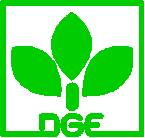 *Sonderkost und vegetarische Mahlzeiten sind  in der Küche zu erfragen! 	  Herr Faast 033200/501804	*TGU- Transgourmet Ursprung, mehr Information unter www.Transgourmet-Ursprung.de	*Änderung vorbehalten				MonatMontagDienstagMittwochDonnerstagFreitagWoche5.12.-9.12. 2022Vollkorn Spirellia,a1 
Tomatensauce
Reibekäseg
ApfelRührei1,c,g 
Kartoffelbreig
helle Sauce1,a,a1,g
Blumenkohl
Möhren Apfel SalatVeg. Möhrensuppe, Kartoffelni 
Weizenbrötchena,a1,a3
Joghurt Stracciatella, SchokoraspelngSchlemmerfilet MSC Seelachsa,a1,d 
Couscousa,a1,i
Dillsauce1,a,a1,g
Blattsalat Gurke Tomate
Honig-Senf DressingjHähnchennuggets3,8,a,a1,z1 
Salzkartoffeln
Geflügelsauce1,a,a1,z1
Erbseng
BirneWoche12.12.-16.12. 2022Grießbreia,a1,g 
Kirsch Sauce
Zucchini Suppeg
Baguettebrota,a1,a2
ApfelGemüse Lasagne, veganes Hack, Tomatensauce1,2,a,a1,a3,c,f,g 
Rote Bete Salat/ApfelVeg. Linseneintopf mit Kartoffeln, Möhreni 
Vollkornknäckebrota,a2
Quarkspeise, VanillegWildlachswürfel, Broccoli1,a,a1,d 
Tagliatellea,a1
GurkensalatBulettea,a1,c,j,x,y 
Salzkartoffeln
Sauce1,a,a1,j,x
Wachsbrechbohnen
BirneWoche19.12.-23.12. 2022Gabelspaghettia,a1,c 
Tomatensauce mit Jagdwurst1,2,3,8,z1,z2
Möhren SalatKasselerrückenbraten2,3,8,i,x 
Salzkartoffeln
Bratensauce veg.,1,a,a1,x
Sauerkraut
BirneVegetarischer Weißkohl Eintopf, Kartoffeln, Karotteni 
Vollkornknäckebrota,a2
Quarkspeise HimbeeregFerienFerienWoche26.12.-30.12.20222.WeihnachtsfeiertagFerienFerienFerienFerien